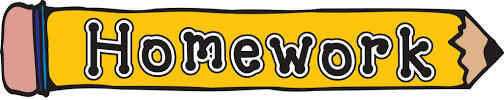 Homework books: Homework is to be completed by Thursday and will be marked in class on Friday. Please complete the pages of your Maths and English book as told by your teacher. Sometimes the work will need you to recall learning from another year group and sometimes it will be about what we are learning currently. Spellings: Please learn your weekly spellings and complete the activities set on Spelling Shed. You will be tested on your spellings every Friday. Reading: Please read at home as much as you can. We would love you to read to an adult at least 2 times a week. They can then write a comment in your reading record. We ask that you read independently at least three times a week, but don’t let that limit you!